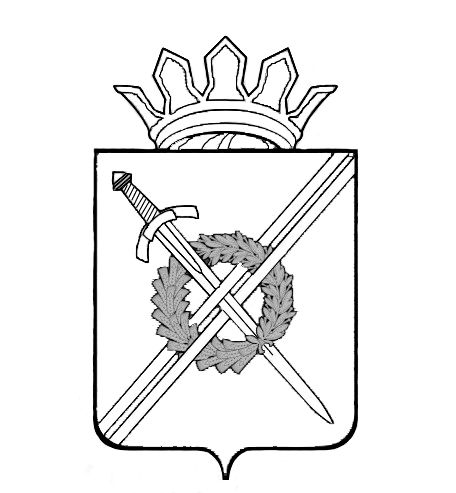 Управление образованияадминистрации Тяжинского муниципального районаКемеровской	 областиПРИКАЗ от   19 октября  2018 года                № 609                        пгт. Тяжинский«Об итогах проведения муниципального  этапа Всероссийского конкурса «Воспитатель года 2018»На основании плана работы Управления образования администрации Тяжинского муниципального района, МБУ  «Информационно-методический центр», Положения о муниципальном этапе Всероссийского конкурса «Воспитатель года 2018»,  18-19 октября 2018 года на базе МАДОУ  «Тяжинский детский сад № 3 «Золотой ключик» прошел муниципальный  этап Всероссийского конкурса «Воспитатель года 2018». В конкурсе приняли участие 4 педагога  из 4 образовательных организаций  дошкольного образования Тяжинского муниципального района.Конкурс оценивало жюри в составе:1.Погуляевой С.В., начальника Управления образования, председателя жюри;2.Кирюшкиной М. Н., директора МБУ «Информационно-методический центр»;3.Простатиной Н. А., председателя районной профсоюзной организации работников образования РФ; 4.Гостевской Ю.В., воспитателя МБДОУ «Октябрьский детский сад «Домовенок», победителя муниципального конкурса и участника областного конкурса «Лесенка успеха 2017»;5.Клюевой И.А., старшего воспитателя МБДОУ «Тяжинский детский сад №8 «Солнышко»;6. Балышевой О.В., методиста МБУ «Информационно - методический центр»;7. Зориной Ю.А., представителя родительской общественности, индивидуального предпринимателя.На основании выше изложенного,ПРИКАЗЫВАЮ:1.Утвердить решение жюри муниципального   этапа Всероссийского конкурса «Воспитатель года 2018».2.Наградить Дипломом  Управления образования администрации Тяжинского муниципального района победителя  муниципального этапа Всероссиского конкурса  «Воспитатель года 2018» Каменскую Светлану Анатольевну, воспитателя МБДОУ «Нововосточный   детский сад  «Светлячок» (заведующий Арамачева Татьяна Вячеславовна).3. Наградить  Грамотой Управления образования администрации Тяжинского муниципального района лауреатов   муниципального этапа Всероссийского конкурса «Воспитатель года 2018»:3.1. Балышеву Наталью Алексеевну, воспитателя МБДОУ «Староурюпский детский сад «Солнышко» (заведующий Андреева Наталья Владимировна);3.2. Беляеву Наталью Юрьевну, воспитателя МБДОУ «Тяжинский детский сад №2 «Колокольчик» (заведующий Дзалбо Ирина Сергеевна);3.3. Серебрякову Елену Юрьевну, воспитателя МАДОУ «Тяжинский детский сад №3 «Золотой ключик» (заведующий Караульнова Ольга Анатольевна).4. Вручить благодарственное письмо Управления образования администрации Тяжинского муниципального района:4.1. коллективу МАДОУ «Тяжинский детский сад №3 «Золотой ключик» (заведующий Караульнова Ольга Анатольевна), за создание комфортных условий проведение муниципального этапа Всероссийского конкурса «Воспитатель года 2018»;4.2. коллективу МБУ ДО «Тяжинский центр дополнительного образования» (директор Петрова Ольга Викторовна), за разработку и реализацию сценария проведения муниципального этапа Всероссийского конкурса «Воспитатель года 2018».5.Объявить благодарность Управления образования администрации Тяжинского муниципального района за разработку и реализацию сценария муниципального этапа Всероссийского конкурса «Воспитатель года 2018» Мармылевой А.М., методисту МБУ ДО «Тяжинский центр дополнительного образования».6. Объявить благодарность Управления образования администрации Тяжинского муниципального района за проведение круглого стола и четкую работу счетной комиссии:6.1. Тимченко Е.В., специалисту по кадрам МБУ «Информационно-методический центр»;6.2. Зинкевич Е.Ю., методисту МБУ «Информационно-методический центр»;6.3. Балышевой О.В., методисту МБУ «Информационно-методический центр»;6.4. Киселевой Ю.В., методисту МБУ «Информационно-методический центр»;7.Победителя  муниципального этапа Всероссийского конкурса «Воспитатель года 2018» рекомендовать к участию в областном конкурсе профессионального мастерства педагогов дошкольного образования «Лесенка успеха». 8.Ответственность за исполнение приказа возложить на Л.И. Архипенко, заместителя директора  МБУ  «ИМЦ».9.Контроль  исполнения приказа оставляю за собой.Начальник Управления образования                   С.В. Погуляева